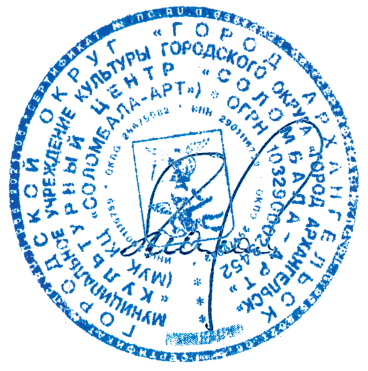 
                                                                                                                                 УТВЕРЖДАЮ:                                                                                                                          Директор МУК КЦ «Соломбала-Арт»                                                                                                                                                                                                                                                                                                                 ______________   М. В. Малахова                                                                                                        «  15  »        февраля       2024 г.План работы МУК «Культурный центр «Соломбала-Арт»на март 2024 года№Наименование мероприятияДата проведенияВремя проведенияВремя проведенияМесто проведенияМесто проведенияОтветственныйКУЛЬТУРНО-ДОСУГОВЫЕ МЕРОПРИЯТИЯКУЛЬТУРНО-ДОСУГОВЫЕ МЕРОПРИЯТИЯКУЛЬТУРНО-ДОСУГОВЫЕ МЕРОПРИЯТИЯКУЛЬТУРНО-ДОСУГОВЫЕ МЕРОПРИЯТИЯКУЛЬТУРНО-ДОСУГОВЫЕ МЕРОПРИЯТИЯКУЛЬТУРНО-ДОСУГОВЫЕ МЕРОПРИЯТИЯКУЛЬТУРНО-ДОСУГОВЫЕ МЕРОПРИЯТИЯКУЛЬТУРНО-ДОСУГОВЫЕ МЕРОПРИЯТИЯIX конкурс хореографического творчества «Танцевальная радуга»2 марта10:0010:00МУК КЦ «Соломбала-Арт»,большой залМУК КЦ «Соломбала-Арт»,большой залЕ. В. Мешалкина«Супер день!» - игровая программа в рамках проекта «Гуляем со Снеговиком»2 марта14:0014:00МУК КЦ «Соломбала-Арт»,«Белый сквер»МУК КЦ «Соломбала-Арт»,«Белый сквер»В. А. Комарова«Счастье там, где женщины» - праздничный концерт, посвященный Международному женскому дню3 марта15:0015:00МУК КЦ «Соломбала-Арт»,большой залМУК КЦ «Соломбала-Арт»,большой залТ. Ю. Быстрова«О, женщины! Вам имя - Совершенство!» - праздничный вечер отдыха, посвященный Международному женскому дню3 марта18:0018:00МУК КЦ «Соломбала-Арт»,танцевальное фойеМУК КЦ «Соломбала-Арт»,танцевальное фойеН. А. Усова «Прекрасным дамам посвящается»  - концертная программа, посвященная Международному женскому дню6 марта12:0012:00МУК КЦ «Соломбала-Арт»,танцевальное фойеМУК КЦ «Соломбала-Арт»,танцевальное фойеН. А. Усова«Рукоделкины» - цикл выездных мастер-классов по декоративно-прикладному творчеству7 марта11:0011:00Соломбальскаяспециальная(коррекционная)общеобразовательнаяшкола-интернатул. Маяковского, 8Соломбальскаяспециальная(коррекционная)общеобразовательнаяшкола-интернатул. Маяковского, 8Т. А. Леонтьева«Зимние спортивные игры»  - игровая программа в рамках проекта «Гуляем со Снеговиком»9 марта14:0014:00МУК КЦ «Соломбала-Арт»,«Белый сквер»МУК КЦ «Соломбала-Арт»,«Белый сквер»Д. А. Чупрова «Музыка нас связала» -  шоу-программа, посвяшенная Международному женскому дню 9 марта15:0015:00МУК КЦ «Соломбала-Арт»,большой залМУК КЦ «Соломбала-Арт»,большой залН. А. Усова«Урочище Куртяево» - познавательная программа для организованных групп10 марта09:0009:00Приморский район,п. КуртяевоПриморский район,п. КуртяевоА. В. Романова«Между нами, девочками» - конкурс корпоративного творчества 10 марта14:0014:00МУК КЦ «Соломбала-Арт»,большой залМУК КЦ «Соломбала-Арт»,большой залЛ. А. Крылова«Мой ангел-мама» - праздничный концерт вокальной студии «Территория звезд» и танцевально-спортивного клуба «Грация»10 марта18:0018:00МУК КЦ «Соломбала-Арт»,большой залМУК КЦ «Соломбала-Арт»,большой залВ. В. КорельскаяОкружной отборочный тур участников IX городского творческого фестиваля «Молоды душой»12 марта11:0011:00МУК КЦ «Соломбала-Арт»,«Гостевая Снеговика»МУК КЦ «Соломбала-Арт»,«Гостевая Снеговика»Н. А. Усова «Масленица-блинница, весны именинница!» - музыкально-познавательная гостиная в рамках  программы «Соломбальский вечерок», направленной на сохранение народных традиций Русского Севера12 марта18:0018:00МУК КЦ «Соломбала-Арт»,«Гостевая Снеговика»МУК КЦ «Соломбала-Арт»,«Гостевая Снеговика»Н. А. Усова«Три поросенка» - спектакль Архангельского театра кукол14 марта10:3010:30МУК КЦ «Соломбала-Арт»,большой залМУК КЦ «Соломбала-Арт»,большой залМ. Ю. КолодинаПраздничный концерт, посвященный Дню работников бытового обслуживания населения и жилищно-коммунального хозяйства15 марта16:0016:00МУК КЦ «Соломбала-Арт»,большой залМУК КЦ «Соломбала-Арт»,большой залЛ. В. Ковлишенко«Масленичный разгуляй» - игровая программа в рамках проекта «Гуляем со Снеговиком»16 марта14:0014:00МУК КЦ «Соломбала-Арт»,«Белый сквер»МУК КЦ «Соломбала-Арт»,«Белый сквер»Т. А. ЛеонтьеваКонцерт хореографической студии «Карамель»17 марта11:0011:00МУК КЦ «Соломбала-Арт»,большой залМУК КЦ «Соломбала-Арт»,большой залМ. Ю. Колодина«Широкая Масленица в Соломбале» - народное гуляние17 марта12:0012:00МУК КЦ «Соломбала-Арт»,«Белый сквер»МУК КЦ «Соломбала-Арт»,«Белый сквер»Е. В. Мешалкина«Обзорная экскурсия в Волшебном Доме Снеговика» - интерактивная программа для гостей из г. Мирный17 марта17:0017:00МУК КЦ «Соломбала-Арт»,«Волшебный Дом Снеговика»МУК КЦ «Соломбала-Арт»,«Волшебный Дом Снеговика»В. А. Комарова«Почему представители молодежи не являются активными пользователями услуг учреждений  культуры?» - дискуссия со специалистами учреждений культуры22 марта 14:0014:00МУК КЦ «Соломбала-Арт»,«Гостевая Снеговика»МУК КЦ «Соломбала-Арт»,«Гостевая Снеговика»А. А. Шестакова«АСАДОВ. Слепой поэт, который видел сердцем» -моноспектакль Владимира Глазунова22 марта19:0019:00МУК КЦ «Соломбала-Арт»,большой залМУК КЦ «Соломбала-Арт»,большой залМ. Ю. Колодина«Снежное веселье» - игровая программа в рамках проекта «Гуляем со Снеговиком»23 марта14:0014:00МУК КЦ «Соломбала-Арт»,«Белый сквер»МУК КЦ «Соломбала-Арт»,«Белый сквер»В. А. Комарова«Для тех, кто не считает годы» - вечер отдыха с участием городского духового оркестра им. В. Н. Васильева24 марта18:0018:00МУК КЦ «Соломбала-Арт»,танцевальное фойеМУК КЦ «Соломбала-Арт»,танцевальное фойеН. А. УсоваЦеремония награждения победителей ежегодного городского конкурса в сфере культуры «Успех»25 марта15:0015:00МУК КЦ «Соломбала-Арт»,большой залМУК КЦ «Соломбала-Арт»,большой залЛ. В. Ковлишенко«Работа звукорежиссера с «живым» звуком» - мастер-класс для специалистов учреждений культуры26 марта11:0011:00МУК КЦ «Соломбала-Арт»,большой залМУК КЦ «Соломбала-Арт»,большой залА. А. ШестаковаОтборочный тур участников городского народного фестиваля «Архангельск поет о Победе»29, 31 марта10:0010:00МУК КЦ «Соломбала-Арт»,большой залМУК КЦ «Соломбала-Арт»,большой залЛ. В. Ковлишенко«Солнце к нам приходит» - игровая программа в рамках проекта «Гуляем со Снеговиком»30 марта14:0014:00МУК КЦ «Соломбала-Арт»,«Белый сквер»МУК КЦ «Соломбала-Арт»,«Белый сквер»К. В. ЗолотоваФинал конкурса «Миссис Великая Русь Поморье»30 марта18:0018:00МУК КЦ «Соломбала-Арт»,большой залМУК КЦ «Соломбала-Арт»,большой залА. В. Романова«Похожие непохожести» - шоу близнецов и двойняшек31 марта16:0016:00МУК КЦ «Соломбала-Арт»,большой залМУК КЦ «Соломбала-Арт»,большой залЛ. А. КрыловаВЫХОДНЫЕ ДЛЯ МАЛЕНЬКИХ ДРУЗЕЙ СНЕГОВИКАВЫХОДНЫЕ ДЛЯ МАЛЕНЬКИХ ДРУЗЕЙ СНЕГОВИКАВЫХОДНЫЕ ДЛЯ МАЛЕНЬКИХ ДРУЗЕЙ СНЕГОВИКАВЫХОДНЫЕ ДЛЯ МАЛЕНЬКИХ ДРУЗЕЙ СНЕГОВИКАВЫХОДНЫЕ ДЛЯ МАЛЕНЬКИХ ДРУЗЕЙ СНЕГОВИКАВЫХОДНЫЕ ДЛЯ МАЛЕНЬКИХ ДРУЗЕЙ СНЕГОВИКАВЫХОДНЫЕ ДЛЯ МАЛЕНЬКИХ ДРУЗЕЙ СНЕГОВИКАВЫХОДНЫЕ ДЛЯ МАЛЕНЬКИХ ДРУЗЕЙ СНЕГОВИКА1. «Как Малыш и Карлсон варенье готовили» - интерактивный спектакль в рамках проекта «Семейная гостиная»2 марта11:0011:00МУК КЦ «Соломбала-Арт»,«Гостевая Снеговика»МУК КЦ «Соломбала-Арт»,«Гостевая Снеговика»Ф. С. Попов2.«Пряничный домик» - интерактивный спектакль в рамках проекта «Семейная гостиная» 9 марта11:0011:00МУК КЦ «Соломбала-Арт»,«Гостевая Снеговика»МУК КЦ «Соломбала-Арт»,«Гостевая Снеговика»Д. А. Чупрова3.«Пряничный домик» - интерактивный спектакль в рамках проекта «Семейная гостиная»10 марта11:0011:00МУК КЦ «Соломбала-Арт»,ул. Тимме, д. 17, корп. 1МУК КЦ «Соломбала-Арт»,ул. Тимме, д. 17, корп. 1Д. А. Чупрова4.«Масленица в волшебном лесу» - интерактивный кукольный спектакль в рамках проекта «Семейная гостиная»16 марта11:0011:00МУК КЦ «Соломбала-Арт»,«Гостевая Снеговика»МУК КЦ «Соломбала-Арт»,«Гостевая Снеговика»Т. А. Леонтьева5.«Аленький цветочек» - интерактивный спектакль в рамках проекта «Семейная гостиная»23 марта11:0011:00МУК КЦ «Соломбала-Арт»,«Гостевая Снеговика»МУК КЦ «Соломбала-Арт»,«Гостевая Снеговика»В. А. Комарова6.«Аленький цветочек» - интерактивный спектакль в рамках проекта «Семейная гостиная»24 марта11:0011:00МУК КЦ «Соломбала-Арт»,ул. Тимме, д. 17, корп. 1МУК КЦ «Соломбала-Арт»,ул. Тимме, д. 17, корп. 1В. А. Комарова7. «Новые приключения Айболита» - интерактивный кукольный спектакль в рамках проекта «Семейная гостиная»30 марта11:0011:00МУК КЦ «Соломбала-Арт»,«Гостевая Снеговика»МУК КЦ «Соломбала-Арт»,«Гостевая Снеговика»К. В. ЗолотоваИНТЕРАКТИВНЫЕ ПРОГРАММЫ ПО КОЛЛЕКТИВНЫМ ЗАЯВКАМИНТЕРАКТИВНЫЕ ПРОГРАММЫ ПО КОЛЛЕКТИВНЫМ ЗАЯВКАМИНТЕРАКТИВНЫЕ ПРОГРАММЫ ПО КОЛЛЕКТИВНЫМ ЗАЯВКАМИНТЕРАКТИВНЫЕ ПРОГРАММЫ ПО КОЛЛЕКТИВНЫМ ЗАЯВКАМИНТЕРАКТИВНЫЕ ПРОГРАММЫ ПО КОЛЛЕКТИВНЫМ ЗАЯВКАМИНТЕРАКТИВНЫЕ ПРОГРАММЫ ПО КОЛЛЕКТИВНЫМ ЗАЯВКАМИНТЕРАКТИВНЫЕ ПРОГРАММЫ ПО КОЛЛЕКТИВНЫМ ЗАЯВКАМИНТЕРАКТИВНЫЕ ПРОГРАММЫ ПО КОЛЛЕКТИВНЫМ ЗАЯВКАМ1.Обзорная экскурсия в «Волшебном Доме Снеговика»в течение месяцав течение месяцав течение месяцав течение месяцаМУК КЦ «Соломбала-Арт»,«Волшебный Дом Снеговика»В. А. Комарова2.«А вам слабо?» - игра-вызов для мальчиков и девочек1-21 марта1-21 марта1-21 марта1-21 мартаМУК КЦ «Соломбала-Арт»,«Волшебный Дом Снеговика»К. В. Золотова3.Интерактивная программа для организованных групп в селе Ломоносовов течение месяцав течение месяцав течение месяцав течение месяцаХолмогорский район,с. ЛомоносовоА. В. Романова4.«Путешествие в парк Голубино» - интерактивная программа для организованных группв течение месяцав течение месяцав течение месяцав течение месяцаПинежский район,культурно-ландшафтный парк «Голубино»М. Ю. Колодина5. «Ух-ты, БЛИН!» - интерактивная программа5-22 марта5-22 марта5-22 марта5-22 мартаМУК КЦ «Соломбала-Арт»,«Волшебный Дом Снеговика»Ф. С. ПоповХОЗЯЙСТВЕННАЯ ДЕЯТЕЛЬНОСТЬХОЗЯЙСТВЕННАЯ ДЕЯТЕЛЬНОСТЬХОЗЯЙСТВЕННАЯ ДЕЯТЕЛЬНОСТЬХОЗЯЙСТВЕННАЯ ДЕЯТЕЛЬНОСТЬХОЗЯЙСТВЕННАЯ ДЕЯТЕЛЬНОСТЬХОЗЯЙСТВЕННАЯ ДЕЯТЕЛЬНОСТЬХОЗЯЙСТВЕННАЯ ДЕЯТЕЛЬНОСТЬХОЗЯЙСТВЕННАЯ ДЕЯТЕЛЬНОСТЬ1.Очистка от мусора прилегающей к зданию территорииежедневноежедневно---Т. Л. Харкевич2.Осуществление закупок для текущих нужд учрежденияв течение месяцав течение месяца---Т. Л. Харкевич,Т. Ф. Викторова3.Размещение информации в реестре контрактов о заключенных договорах в установленные законом срокив установленные законом сроки---Т. Л. Харкевич4.Размещение информации в реестре контрактов об исполненных договорах в установленные законом срокив установленные законом сроки---Т. Л. Харкевич5. Внесение изменений в план-график закупок товаров, работ, услугпо мере  необходимостипо мере  необходимости---Т. Л. ХаркевичМЕРОПРИЯТИЯ ПО ОХРАНЕ ТРУДА, ПОЖАРНОЙ БЕЗОПАСНОСТИ и ГОЧСМЕРОПРИЯТИЯ ПО ОХРАНЕ ТРУДА, ПОЖАРНОЙ БЕЗОПАСНОСТИ и ГОЧСМЕРОПРИЯТИЯ ПО ОХРАНЕ ТРУДА, ПОЖАРНОЙ БЕЗОПАСНОСТИ и ГОЧСМЕРОПРИЯТИЯ ПО ОХРАНЕ ТРУДА, ПОЖАРНОЙ БЕЗОПАСНОСТИ и ГОЧСМЕРОПРИЯТИЯ ПО ОХРАНЕ ТРУДА, ПОЖАРНОЙ БЕЗОПАСНОСТИ и ГОЧСМЕРОПРИЯТИЯ ПО ОХРАНЕ ТРУДА, ПОЖАРНОЙ БЕЗОПАСНОСТИ и ГОЧСМЕРОПРИЯТИЯ ПО ОХРАНЕ ТРУДА, ПОЖАРНОЙ БЕЗОПАСНОСТИ и ГОЧСМЕРОПРИЯТИЯ ПО ОХРАНЕ ТРУДА, ПОЖАРНОЙ БЕЗОПАСНОСТИ и ГОЧС1.Проведение вводных инструктажей по охране трудапри приеме на работупри приеме на работупн, ср, пт 17:00-18:00пн, ср, пт 17:00-18:00МУК КЦ «Соломбала-Арт»,кабинет зам. директора по АХДА. Г. Злобин2.Проведение вводных инструктажей по пожарной безопасностипри приеме на работупри приеме на работуежедневно с 09:00-18:00ежедневно с 09:00-18:00МУК КЦ «Соломбала-Арт»,кабинет зам. директорапо АХДТ. Л. Харкевич3.Проведение первичного инструктажа по охране труда на рабочем местепри приеме на работупри приеме на работуежедневно 10:00-18:00ежедневно 10:00-18:00МУК КЦ «Соломбала-Арт»,кабинет зам. директора по АХДА. Г. Злобин4.Проведение вводных инструктажей по ГОиЧСпри приеме на работупри приеме на работу---Т. Л. ХаркевичОРГАНИЗАЦИОННО-УПРАВЛЕНЧЕСКАЯ ДЕЯТЕЛЬНОСТЬОРГАНИЗАЦИОННО-УПРАВЛЕНЧЕСКАЯ ДЕЯТЕЛЬНОСТЬОРГАНИЗАЦИОННО-УПРАВЛЕНЧЕСКАЯ ДЕЯТЕЛЬНОСТЬОРГАНИЗАЦИОННО-УПРАВЛЕНЧЕСКАЯ ДЕЯТЕЛЬНОСТЬОРГАНИЗАЦИОННО-УПРАВЛЕНЧЕСКАЯ ДЕЯТЕЛЬНОСТЬОРГАНИЗАЦИОННО-УПРАВЛЕНЧЕСКАЯ ДЕЯТЕЛЬНОСТЬОРГАНИЗАЦИОННО-УПРАВЛЕНЧЕСКАЯ ДЕЯТЕЛЬНОСТЬОРГАНИЗАЦИОННО-УПРАВЛЕНЧЕСКАЯ ДЕЯТЕЛЬНОСТЬ1.Планерка по текущим вопросам с заместителями директора, начальником отдела по организационно-кадровой работе, специалистом по кадрам, заведующей хозяйством каждый вторниккаждый вторник10:0010:00МУК КЦ «Соломбала-Арт», кабинет директора учрежденияМ. В. Малахова 2.Планерка по текущим вопросам с работниками творческого отделакаждая средакаждая среда10:0010:00МУК КЦ «Соломбала-Арт»,кабинет директора учрежденияМ. В. Малахова 3.Планерка по текущим вопросам с работниками хозяйственной службыкаждый вторниккаждый вторник16:0016:00МУК КЦ «Соломбала-Арт», кабинет директора учрежденияМ. В. Малахова4.Подготовка к культурно-досуговым мероприятиям в соответствии с планом работы на март (составление планов подготовки, определение круга ответственных лиц, распределение обязанностей)в соответствие со сроками, утвержденными регламентом о документообороте в творческом отделе в соответствие со сроками, утвержденными регламентом о документообороте в творческом отделе ---менеджеры по КМД,режиссер,администратор,художник,зам. директора по АХД5.Планерка по подготовке к культурно-досуговым мероприятиям с творческими работниками и техническими службамикаждая среда каждая среда 14:0014:00МУК КЦ «Соломбала-Арт», кабинет заместителя директора по организационной и творческой деятельностиЛ. В. Ковлишенко6.Составление индивидуальных планов по организации и проведению культурно-массовых мероприятий на апрель 2024 годадо 12 мартадо 12 марта---менеджеры по КМД,режиссер,администраторы,костюмер,тех. службы7.Рекламная кампания:- разработка макетов афиш, флаеров, приглашений, растяжек, баннеров и прочей рекламной продукции мероприятий согласно плану мероприятий;- подготовка, изготовление и размещение информационнойпечатной продукции о мероприятиях в соответствии с планом работы учреждения;- размещение пресс-релизов в социальных сетях, на информационных сайтах;- работа по распространениюинформации о мероприятиях в марте – апреле 2024 г.:- актуализация и размещениеинформационного и визуального контента на официальном сайтеучреждения и в социальных сетяхв соответствие со сроками, утвержденными регламентом о документообороте в творческом отделев соответствие со сроками, утвержденными регламентом о документообороте в творческом отделе--МУК КЦ «Соломбала-Арт», творческий отделЛ. В. Ковлишенко,Т. В. Королева,менеджеры КМД8.Подготовка отчетов по культурно-досуговой деятельности:информационно-аналитические отчеты по проведенным окружным, городским мероприятиям;подготовка и сдача отчетов РАО и ВОИС;фотоотчёты мероприятияв соответствие со сроками, утвержденными регламентом о документооборотев творческом отделев соответствие со сроками, утвержденными регламентом о документооборотев творческом отделе---зам. директора по ОТД, зам. директора по АХД, менеджеры по КМД,администраторМЕРОПРИЯТИЯ ПО КОНТРОЛЮМЕРОПРИЯТИЯ ПО КОНТРОЛЮМЕРОПРИЯТИЯ ПО КОНТРОЛЮМЕРОПРИЯТИЯ ПО КОНТРОЛЮМЕРОПРИЯТИЯ ПО КОНТРОЛЮМЕРОПРИЯТИЯ ПО КОНТРОЛЮМЕРОПРИЯТИЯ ПО КОНТРОЛЮМЕРОПРИЯТИЯ ПО КОНТРОЛЮ1.Контроль за исправным состоянием и безопасной эксплуатацией тепловых установок, бесперебойной работой электрохозяйства, соблюдением правил пожарной безопасностиежедневноежедневно--МУК КЦ «Соломбала-Арт»Т. Л. Харкевич2.Контроль за своевременной уборкой территориив течение месяцав течение месяца--МУК КЦ «Соломбала-Арт»Т. Л. Харкевич,Т. Ф. Викторова3.Контроль за своевременной уборкой помещений во время проведения мероприятийв течение месяцав течение месяца--МУК КЦ «Соломбала-Арт»Т. Ф. Викторова4.Проверка журналов учета рабочего времени КФ11 марта11 марта--МУК КЦ «Соломбала-Арт»В. В. Корельская5.Проверка табеля учетапосещаемости клубныхформирований, действующих наплатной основе29 марта29 марта--МУК КЦ «Соломбала-Арт»В. В. КорельскаяКонтроль наполняемости групп, качества содержания занятийКонтроль наполняемости групп, качества содержания занятийКонтроль наполняемости групп, качества содержания занятийКонтроль наполняемости групп, качества содержания занятийКонтроль наполняемости групп, качества содержания занятийКонтроль наполняемости групп, качества содержания занятийКонтроль наполняемости групп, качества содержания занятийКонтроль наполняемости групп, качества содержания занятий1.Посещение занятия вокальной студии «Территории звезд», руководитель – Т. С. Никитина6 марта6 марта16:1516:15МУК КЦ «Соломбала-Арт»,вокальная студияВ. В. Корельская2.Посещение занятия хора ветеранов «Поморочка», руководитель – Т. А. Гаевская7 марта7 марта15:0015:00МУК КЦ «Соломбала-Арт»,каминнаяВ. В. Корельская3.Посещение занятия танцевальной студии «Мечта», руководитель – Ю. П. Полякова7 марта7 марта17:3017:30МУК КЦ «Соломбала-Арт»,хореографический зал № 2В. В. Корельская